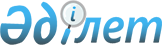 Об утверждении предельных размеров обязательных членских взносов в Национальную палату предпринимателей Республики КазахстанПриказ Министра национальной экономики Республики Казахстан от 12 июля 2023 года № 137. Зарегистрирован в Министерстве юстиции Республики Казахстан 17 июля 2023 года № 33093
      В соответствии с пунктом 1-1 статьи 5 Закона Республики Казахстан "О Национальной палате предпринимателей Республики Казахстан" ПРИКАЗЫВАЮ:
      1. Утвердить следующие предельные размеры обязательных членских взносов в Национальную палату предпринимателей Республики Казахстан:
      1) для субъектов предпринимательства с совокупным годовым доходом за календарный год, предшествующий отчетному календарному году, свыше шестидесятитысячекратного месячного расчетного показателя и не превышающим полутора миллионократного месячного расчетного показателя, установленного законом о республиканском бюджете и действующего на 1 января календарного года, предшествующего отчетному календарному году, – в размере ста шестидесяти месячных расчетных показателей на 1 января отчетного календарного года;
      2) для субъектов предпринимательства с совокупным годовым доходом за календарный год, предшествующий отчетному календарному году, свыше полутора миллионократного месячного расчетного показателя, установленного законом о республиканском бюджете и действующего на 1 января календарного года, предшествующего отчетному календарному году, – в размере четырех тысяч четырехсот месячных расчетных показателей на 1 января отчетного календарного года.
      2. Департаменту политики развития предпринимательства Министерства национальной экономики Республики Казахстан в установленном законодательством Республики Казахстан порядке обеспечить государственную регистрацию настоящего приказа в Министерстве юстиции Республики Казахстан и его размещение на интернет-ресурсе Министерства национальной экономики Республики Казахстан.
      3. Контроль за исполнением настоящего приказа возложить на первого вице-министра национальной экономики Республики Казахстан.
      4. Настоящий приказ вводится в действие по истечении десяти календарных дней после дня его первого официального опубликования.
       "СОГЛАСОВАН"Министерство финансовРеспублики Казахстан
					© 2012. РГП на ПХВ «Институт законодательства и правовой информации Республики Казахстан» Министерства юстиции Республики Казахстан
				
      Министр национальной экономикиРеспублики Казахстан 

А. Куантыров
